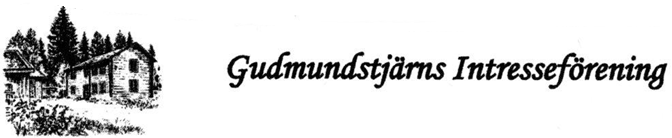 Årsmöte: Söndag den 15/3-2020 kl. 13.00-14.25Plats: Häreborg IndalStyrelsen Vid protokollet 			Justeras av ordförande för årsmötet _________________________________		_________________________________Katarina Rönngren			 Åke Ludvigsson	_________________________________		_________________________________Bengt Hammarberg, justerare		Anita Backström, justerareNärvarande:Lennart BjärmkvistGun-Britt Ullberg Katarina Rönngren Åke LudvigssonAnita BackströmNärvarande:Lennart BjärmkvistGun-Britt Ullberg Katarina Rönngren Åke LudvigssonAnita BackströmMedlemmar:Bengt HammarbergBerit WästfeltMärta RönngrenLars-Axel RönngrenPatrik Glamsjö, revisorOrdförande Berit Wästfelt hälsade alla välkomna och förklarade årsmötet öppnat.Ordförande Berit Wästfelt hälsade alla välkomna och förklarade årsmötet öppnat.Ordförande Berit Wästfelt hälsade alla välkomna och förklarade årsmötet öppnat.Dagordningen fastställdes och godkändes.Dagordningen fastställdes och godkändes.Dagordningen fastställdes och godkändes.Till ordförande för årsmötet valdes sittande, Åke Ludvigsson.Till ordförande för årsmötet valdes sittande, Åke Ludvigsson.Till ordförande för årsmötet valdes sittande, Åke Ludvigsson.Till sekreterare för mötet valdes sittande, Katarina Rönngren. Till sekreterare för mötet valdes sittande, Katarina Rönngren. Till sekreterare för mötet valdes sittande, Katarina Rönngren. Mötet fastslog att kallelse skickats ut enligt stadgarna.Mötet fastslog att kallelse skickats ut enligt stadgarna.Mötet fastslog att kallelse skickats ut enligt stadgarna.Till protokolljusterare valdes Bengt Hammarberg och Anita Backström.Till protokolljusterare valdes Bengt Hammarberg och Anita Backström.Till protokolljusterare valdes Bengt Hammarberg och Anita Backström.Utskickad verksamhetsberättelse för (bilaga I), resultatrapport (bilaga II) och balansrapport (bilaga III) godkändes och lades till handlingarna.  Utskickad verksamhetsberättelse för (bilaga I), resultatrapport (bilaga II) och balansrapport (bilaga III) godkändes och lades till handlingarna.  Utskickad verksamhetsberättelse för (bilaga I), resultatrapport (bilaga II) och balansrapport (bilaga III) godkändes och lades till handlingarna.  Revisionsberättelsen föredrogs av ordförande och godkändes av mötet (bilaga IV). Revisionsberättelsen föredrogs av ordförande och godkändes av mötet (bilaga IV). Revisionsberättelsen föredrogs av ordförande och godkändes av mötet (bilaga IV). Revisorerna Katarina Ytterbom och Patrik Glamsjö förordade styrelsen ansvarsfrihet vilket mötet beslutade.Revisorerna Katarina Ytterbom och Patrik Glamsjö förordade styrelsen ansvarsfrihet vilket mötet beslutade.Revisorerna Katarina Ytterbom och Patrik Glamsjö förordade styrelsen ansvarsfrihet vilket mötet beslutade.Ordförande, Åke Ludvigsson ett år kvar.Justeras______________________________               ______________________________Ordförande, Åke Ludvigsson ett år kvar.Justeras______________________________               ______________________________Ordförande, Åke Ludvigsson ett år kvar.Justeras______________________________               ______________________________Sekreterare ett år kvar, undertecknad, Katarina RönngrenSekreterare ett år kvar, undertecknad, Katarina RönngrenSekreterare ett år kvar, undertecknad, Katarina RönngrenTill kassör för två år Lennart BjärmkvistTill kassör för två år Lennart BjärmkvistTill kassör för två år Lennart BjärmkvistTill ledamot för två år omval på Gunn-Britt Ullberg.Till ledamot för två år omval på Gunn-Britt Ullberg.Till ledamot för två år omval på Gunn-Britt Ullberg.Till ledamot för ett år, nyval Anita BackströmEn ledamot vakant, årsmötet beslutar att styrelsen utser ytterligare en ledamot.Till ledamot för ett år, nyval Anita BackströmEn ledamot vakant, årsmötet beslutar att styrelsen utser ytterligare en ledamot.Till ledamot för ett år, nyval Anita BackströmEn ledamot vakant, årsmötet beslutar att styrelsen utser ytterligare en ledamot.Val av suppleanterMagnus Bjärmkvist, nyval, suppleant för två år.En vakant suppleant, årsmötet beslutar att styrelsen utser ytterligare en ledamot.Val av suppleanterMagnus Bjärmkvist, nyval, suppleant för två år.En vakant suppleant, årsmötet beslutar att styrelsen utser ytterligare en ledamot.Val av suppleanterMagnus Bjärmkvist, nyval, suppleant för två år.En vakant suppleant, årsmötet beslutar att styrelsen utser ytterligare en ledamot.Val av revisorer och revisorsuppleant för ett år, omval Patrik Glamsjö (sammankallande) och Katarina Ytterbom.Val av revisorer och revisorsuppleant för ett år, omval Patrik Glamsjö (sammankallande) och Katarina Ytterbom.Val av revisorer och revisorsuppleant för ett år, omval Patrik Glamsjö (sammankallande) och Katarina Ytterbom.Till ombud för Hembygdsförbundet valdes Lars-Axel Rönngren.Till ombud för Hembygdsförbundet valdes Lars-Axel Rönngren.Till ombud för Hembygdsförbundet valdes Lars-Axel Rönngren.Till ombud för Härelokalen omvaldes Nils-Erik Lindström.Till ombud för Härelokalen omvaldes Nils-Erik Lindström.Till ombud för Härelokalen omvaldes Nils-Erik Lindström.Till ombud för Indalsleden, valdes Lennart Bjärmkvist. Till ombud för Indalsleden, valdes Lennart Bjärmkvist. Till ombud för Indalsleden, valdes Lennart Bjärmkvist. Årsmötet överlåter till styrelsen att vara valberedning.Årsmötet överlåter till styrelsen att vara valberedning.Årsmötet överlåter till styrelsen att vara valberedning.Årsavgift 2021 fastställdes av mötet till 100 kr för enskild medlem och 200 kr för familj.Årsavgift 2021 fastställdes av mötet till 100 kr för enskild medlem och 200 kr för familj.Årsavgift 2021 fastställdes av mötet till 100 kr för enskild medlem och 200 kr för familj.Årets program 2020Bokningar sköts som tidigare av föreningen liksom fika vid bokade guidningar. Föreningen kommer att arrangera midsommarfirande fredag, lördag och söndag med öppethållande, servering och aktiviteter.Bondens marknad planeras till söndag den 30/8Årets program 2020Bokningar sköts som tidigare av föreningen liksom fika vid bokade guidningar. Föreningen kommer att arrangera midsommarfirande fredag, lördag och söndag med öppethållande, servering och aktiviteter.Bondens marknad planeras till söndag den 30/8Årets program 2020Bokningar sköts som tidigare av föreningen liksom fika vid bokade guidningar. Föreningen kommer att arrangera midsommarfirande fredag, lördag och söndag med öppethållande, servering och aktiviteter.Bondens marknad planeras till söndag den 30/8Kassören redogjorde för budgeten inför 2020 (bilaga V). Inget avtal klart om bidrag på 20 000 kr från kommunen.Kassören redogjorde för budgeten inför 2020 (bilaga V). Inget avtal klart om bidrag på 20 000 kr från kommunen.Kassören redogjorde för budgeten inför 2020 (bilaga V). Inget avtal klart om bidrag på 20 000 kr från kommunen.Inga motioner hade inkommit.Inga motioner hade inkommit.Inga motioner hade inkommit.Stadgeändring, årsmötet utser Patrik Glamsjö, Katarina Ytterbom, Lennart Bjärmkvist att gå igenom och ge förslag på revidering av stadgarna.Stadgeändring, årsmötet utser Patrik Glamsjö, Katarina Ytterbom, Lennart Bjärmkvist att gå igenom och ge förslag på revidering av stadgarna.Stadgeändring, årsmötet utser Patrik Glamsjö, Katarina Ytterbom, Lennart Bjärmkvist att gå igenom och ge förslag på revidering av stadgarna.Ordförande Åke avslutade mötet.Ordförande Åke avslutade mötet.Ordförande Åke avslutade mötet.